Working together in County Durham sopeople with a learning disability live a good life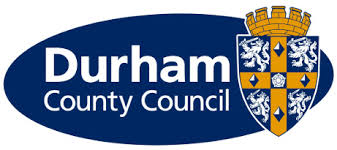 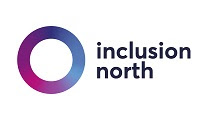 People at Durham County Council have been thinking about how they might change the way they work to make sure people with a learning disability live a good life.They have asked Inclusion North to work with the Council’s Engagement Team to find out what you think about their plans.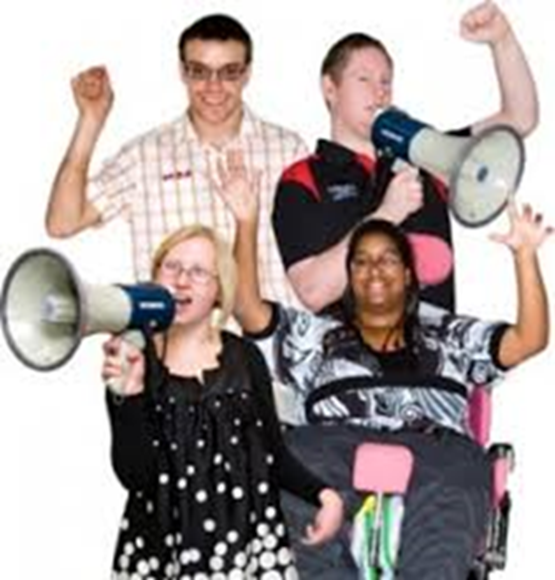 Would you like to help to make surepeople with a learning disabilityin County Durham live a good life?If you do, please come along andhave your say.Your views count!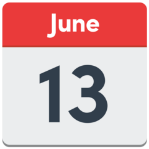 When?  Thursday 13th June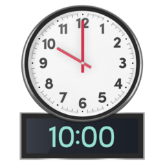 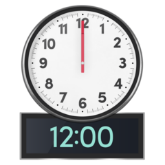 What time?10am – 12noon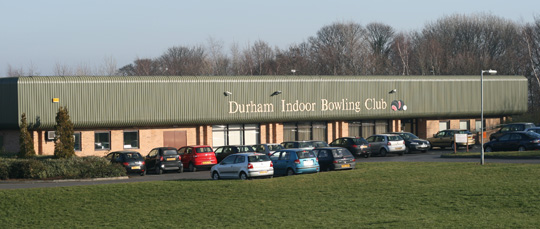 Where?Durham Indoor Bowling Club,off Ryelands Way, Pity Me,Durham, DH1 5GEhttp://www.durhamibc.co.uk/howtofindus.php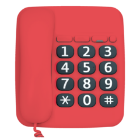 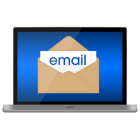 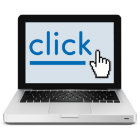 It is important to book a place as space is limited.Email: judith@inclusionnorth.orgPhone: 0113 2444792http://bit.ly/2JnylbC